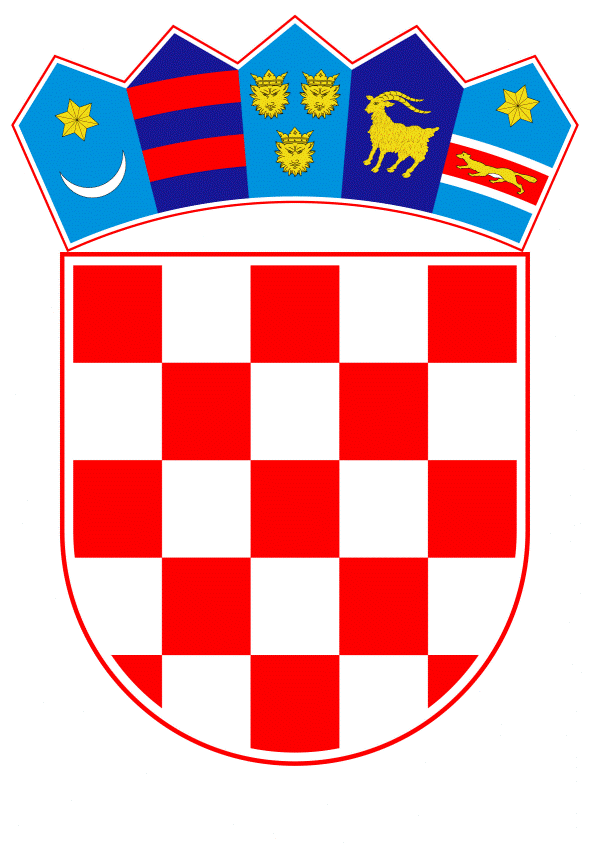 VLADA REPUBLIKE HRVATSKEZagreb, 10. travnja 2024._____________________________________________________________________________________________________________________________________________________________________________________________________________________________________________________Banski dvori | Trg Sv. Marka 2  | 10000 Zagreb | tel. 01 4569 222 | vlada.gov.hrPRIJEDLOGNa temelju članka 31. stavka 2. Zakona o Vladi Republike Hrvatske (Narodne novine, br. 150/11., 119/14., 93/16., 116/18. i 80/22.), a u vezi sa člankom 8. podstavkom 6. Zakona o međunarodnoj razvojnoj suradnji i humanitarnoj pomoći (Narodne novine, br. 14/24), Vlada Republike Hrvatske je na sjednici održanoj ________ 2024. donijelaO D L U K Uo potpori sudjelovanju djece iz Janjeva, Republika Kosovo u “Maloj školi hrvatskoga jezika i kulture” u 2024. godiniI.Vlada Republike Hrvatske donosi Odluku o potpori sudjelovanju djece iz Janjeva, Republika Kosovo u „Maloj školi hrvatskog jezika i kulture“ u 2024. godini.   II.Zadužuje se Ministarstvo vanjskih i europskih poslova za pripremu izvršenja aktivnosti iz točke I. ove Odluke u suradnji sa Središnjim državnim uredom za Hrvate izvan Republike Hrvatske i Hrvatskom maticom iseljenika, kao organizatorom „Male škole hrvatskog jezika i kulture“ te za praćenje provedbe projekta.     III. Financijska sredstva potrebna za provedbu aktivnosti iz ove Odluke osigurana su u Državnom proračunu Republike Hrvatske za 2024. godinu i projekcijama za 2025. i 2026. godinu, na razdjelu Ministarstva vanjskih i europskih poslova. IV.Ova Odluka stupa na snagu danom donošenja.KLASA:URBROJ:Zagreb,                                                                                                             PREDSJEDNIKmr. sc. Andrej PlenkovićO B R A Z L O Ž E NJ ESukladno članku 8., podstavku 6. Zakona o međunarodnoj razvojnoj suradnji i humanitarnoj pomoći (Narodne novine, br. 14/24) Ministarstvo vanjskih i europskih poslova uputilo je na donošenje Vladi Republike Hrvatske na temelju članka 31. stavka 2. Zakona o Vladi Republike Hrvatske (Narodne novine, br. 150/11., 119/14., 93/16., 116/18. i 80/22.), prijedlog Odluke o potpori sudjelovanju djece iz Janjeva, Republika Kosovo u “Maloj školi hrvatskoga jezika i kulture” u 2024. godini.Na poticaj Ministarstva vanjskih i europskih poslova, a nakon uspješno provedenih projekata sudjelovanja djece iz Janjeva, Republika Kosovo, u programu „Male škole hrvatskog jezika i kulture“, u organizaciji Hrvatske matice iseljenika, u posljednje tri godine, cilj je nastaviti s organiziranom potporom promicanja hrvatskog jezika i kulture mladima iz Janjeva i u 2024. godini.  S obzirom na mali broj preostalih Hrvata u Janjevu, Republika Kosovo, namjera je da se učenjem hrvatskog jezika i kulture očuva prisutnost i identitet Hrvata na ovim prostorima te da se mladima iz Janjeva pruže dodatne obrazovne mogućnosti kroz kreativno-edukativne radionice „Male škole hrvatskoga jezika i kulture“, koju tradicionalno organizira Hrvatska matica iseljenika. Odlukom se zadužuje Ministarstvo vanjskih i europskih poslova za pripremu sudjelovanja djece iz Janjeva, Republika Kosova, u programu „Male škole hrvatskog jezika i kulture“, koja će se održati od 15. do 26. srpnja 2024. godine, za do 20-oro djece s pratnjom, u suradnji sa Središnjim državnim uredom za Hrvate izvan Republike Hrvatske i Hrvatskom maticom iseljenika, koja organizira i provodi program „Male škole hrvatskog jezika i kulture“ u suradnji s Hrvatskim crvenim križem, Gradskim društvom Crvenog križa Zagreb, kao i za praćenje provedbe projekta.     Financijska sredstva potrebna za provedbu aktivnosti iz ove Odluke osigurana su u Državnom proračunu Republike Hrvatske za 2024. godinu na razdjelu 048 Ministarstvo vanjskih i europskih poslova, na Aktivnosti K776046, izvor financiranja 11 Opći prihodi i primici u visini do 30.000,00 eura. Od ukupno planiranog iznosa izvršit će se preraspodjela na teret ukupnog limita rashoda proračuna MVEP u korist Središnjeg državnog ureda za Hrvate izvan Republike Hrvatske / Hrvatske matice iseljenika za dio projektnih aktivnosti i prema stvarnom broju polaznika škole.Predlagatelj:Ministarstvo vanjskih i europskih poslovaPredmet:Prijedlog odluke o potpori sudjelovanju djece iz Janjeva, Republika Kosovo u “Maloj školi hrvatskoga jezika i kulture”  u 2024. godini